                2. Satuan Acara Perkuliahan (Rencana Pembelajaran Tatap Muka)                   Indikator subCPMK   Kegiatan Pembelajaran   Lampiran 1  PenilaianBentuk Penilaian Penilaian meliputi (1) Partisipasi dalam kegiatan perkuliahan, (2) tugas, (3) ujian tengah semester (UTS), dan (4) ujian akhir semester. Bentuk dan Bobot PenugasanBobot PenilaianBobot partisipasi perkuliahan (PK) 	= 15%Bobot Tugas (T)				= 30%Bobot Ujian Tengah Semester (UTS)	= 25%Bobot Ujian Akhir Semester (UAS)	= 30%Nilai Akhir (NA) =                                                      PENILAIAN Tugas1Rubrik PenilaianTugas 2Tugas 3.  Tugas 4 RUBRIK PENILAIAN PEMBUATAN WEBSITE PEMBELAJARANFORMAT PENILAIAN PARTISIPASI PERKULIAHAN     Mata Kuliah:     Pertemuan  :Lampiran 2BAHAN AJAR (Terpisah)Lampiran 3.KONTRAK KULIAHKriteria PenilaianBentuk PenilaianPenilaian meliputi (1) Partisipasi dalam kegiatan perkuliahan, (2) tugas, (3) ujian tengah semester (UTS), dan (4) ujian akhir semester.Bentuk dan Bobot PenugasanBobot PenilaianBobot  partisipasi perkuliahan (PK)	= 15% Bobot Tugas (T)	= 35%Bobot Ujian Tengah  Semester (UTS)	= 20% Bobot  Ujian Akhir Semester (UAS)	= 30%Skor (S)   =  1,5𝑃𝐾+3,5𝑇+2𝑈𝑇𝑆+3𝑈𝐴𝑆10Nilai akhir mahasiswa ditentukan dengan aturan:Jadwal KuliahNorma/AturanPerkuliahan dilaksanakan sesuai dengan jadwal yang ditentukan dengan toleransi waktu kehadiran di kelas 15 menit. Jika sampai 20 menit dari waktu kuliah dosen tidak hadir tanpa pemberitahuan, kuliah pada hari tersebut dibatalkan.Untuk perkuliahan yang dibatalkan sebagaimana dimaksudkan pada butir 1), akan digantikan pada waktu di luar jadwal perkuliahan dengan terlebih dulu disepakati bersama mahasiswa.Jika terdapat perubahan jadwal perkuliahan, harus dikomunikasikan paling lambat 1 (satu) hari sebelumnya.Dosen dan mahasiswa wajib menggunakan pakaian yang pantas, tidak diperkenankan menggunakan baju kaos dan/atau jeans.Selama perkuliahan setiap mahasiswa memiliki kebebasan akademik untuk menyampaikan pendapat yang berkaitan dengan materi perkuliahan atau hal-hal lain yang terkait dengan materi perkuliahan.Penggunaan kebebasan akademik sebagaimana dimaksudkan pada butir 5) dilakukan secara santun dan sesuai dengan etika berkomunikasi.Setiap tugas wajib dikumpulkan sesuai waktu yang ditentukan. Untuk setiap keterlambatan dalam pengumpulan tugas akan dikenakan sanksi berupa pengurangan nilai tugas.Dalam pengerjaan tugas mahasiswa wajib menghindari plagiasi dan/atau menyontek pekerjaan orang lain. Mahasiswa yang terbukti menyontek dan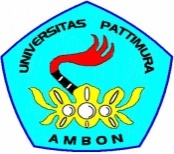 UNIVERSITAS PATTIMURAPROGRAM SARJANAPROGRAM STUDI S1 PENDIDIKAN MATEMATIKARENCANA PEMBELAJARAN SEMESTERRENCANA PEMBELAJARAN SEMESTERNama Mata KuliahMedia & ICT Pembelajaran MatematikaTahun Ajaran2022/2023Kode Mata KuliahPMA-302Semester3 (Gasal)SKS3Dosen Mata Kuliah1. Ir. Jhon Latuny, M. Eng, Ph.D2. Dr. La Moma, M.Pd., 3. Dr. H. Wattimanela, M.SiOTORISASI Penanggung Jawab MKKetua TKSKoordinator ProdiPENGESAHANDr. ir. John Latuny, M.Sc.,Ph.DProf. Dr. W. Mataheru, M.PdProf. Dr. T. G. Ratumanan, M.PdCAPAIAN Capaian pembelajaran Program Studi (CPL PRODI) yang dibebankan pada Mata Kuliah Capaian pembelajaran Program Studi (CPL PRODI) yang dibebankan pada Mata Kuliah PEMBELAJARAN LULUSANS8Menunjukan sikap bertanggungjawab atas pekerjaan di bidang keahliannya secara mandiriS-10Menginternalisasi semangat kemandirian, kejuangan, dan kewirausahaan.KK-1Mampu mengembangkan bahan ajar dan media pembelajaran, serta menerapkan teknologi informasi dan komunikasi (Information and Communication Technology/ICT) dalam pembelajaran matematika.KU-1Menerapkan dan mengembangkan perangkat pembelajaran, bahan ajar, dan media pembelajaran dengan mengintergrasikan konteks wilayah kepulauan, serta menerapkan teknologi informasi dan komunikasi (information and communicate technology) dalam pembelajaran matematika.KU-5Mengembangkan dan memelihara jaringan kerja dengan kolega, sejawat di dalam Lembaga dan komunitas penelitian yang lebih luas.CPMKCPMK-1Mahasiswa mampu mengembangkan media pembelajaran untuk wilayah kepulauan dan menerapkan teknologi informasi Komunikasi (infomation and communication techology /ICT dalam pembelajaran matematika.Kemampuan Akhir (AK) atau Sub CPMKKA-1Mendesripsikan media pembelajaranKemampuan Akhir (AK) atau Sub CPMKKA-2Mengembangkan media pembelajaran matematika kreatif untuk wilayah kepulauanKemampuan Akhir (AK) atau Sub CPMKKA-3Menganalisis penggunaan software matematika realisticKemampuan Akhir (AK) atau Sub CPMKKA-4Menganalisi apliaksi dalam pembelajaran matematika lainnyaKemampuan Akhir (AK) atau Sub CPMKKA-5Mendesain pembuatan website dalam pembelajaranDESKRIPSI SINGKATPada mata kuliah ini membahas berbagai aspek Literasi merupakan tuntutan penting di abad 21. Pada matakuliah ini akan mengarahkan mahasiswa untuk menguasai IT dan mampu mengembangkan media pembelajaran yang relevan untuk mendukung pembelajaran matematika. Matakuliah ini juga diarahkan untuk menjawab kebutuhan pengembangan media sederhana untuk pembelajaran matematika di wilayah kepulauan.BAHAN KAJIAN/ MATERI PEMBELAJARAN1. Pengembangan media pembelajaran matematika kreatif untuk wilayah kepulauan2. Software matematika realistik (Maple, Wingeom, Cabri II plus, Geogebra, dsb)3. Aplikasi pembelajaran matematika lainnya4. Pembuatan Website.REFERENSIA. Smaldino A, Sharon, E., Deborah L., Lowther., & James D. Russel  .(2011). Instruction Techology and Media for Learning, Tecnology Pembelajaran dan Media untuk Belajar. Edisi 9. Penerjemah: Arif Rahman. Jakarta: kencana Prenada Media GroupREFERENSIB. Hendriana, B. 2017. Buku Ajar. Aplikasi Computer” Mengenal Aplikasi Matematika. FKIP UHAMKA.pdfC. Ani Oktovia Sari. Dkk. 2019. Web Programming. Yogyakarta: Graha Ilmu.PembelajaranMingguanMgg KeKemampuan Akhir(Sub CPMK)Bahan KajianMetode/Model PembelajaranPengalaman BelajarAlokasi WaktuPenilaianKriteria/ IndikatorBobot Referensi1Mendiskripsikan media pembelajaran1.	Media pembelajaran1.1.Pengertian Media Pembelajaran1.2.Jenis media Pemebelajaran1.3.Fungsi media Pembelajaran1.4.Manfaat Media PembelajaranMetode: ekspositori,diskusiBersama mahasiswa mendiskusikan konsep dasar media pembelajaran.Menugaskan mahasiswa mempelajari berbagai media pembelajaran, jenis media, fungsi media dan manfaat media pembelajaran, membuat makalah mempresentasi-kan pada pertemuan berikutnyaTM 3x 50’TT & TM 6 x 60’--5A2-4Mengembangkan media pembelajaran matematika kreatif untuk wilayah kepulauan2. Pengembangan Media Pembelajaran matematika kreatif untuk wilayah kepulaaunMetode: eskpositori, Diskusi,Tugas (proyek), dan prsentasi kerja kelompokMahasiswa mempresentasikan tugas dalam kelompok kecil (2-3 orang)Mahasiswa mempelajari berbagai referensi terkait dan merevisi makalah yang telah dipresentasikan untuk dikumpulkan.TT & TM6x 50’TT & TM 12 x60’-Kualitas makalah dan presentasi20A5-7Menganalisis penggunaan software matematika realistic 3. Penggunaan  software matematika realistik3.1. Penggunana software maple Pembelajaran matematika3.2. penggunaan software Wingeom dalam pembelajaran matematika3.3. Penggunaan software geogebra dalam pembelajaran matematika3.4. Penggunaan software Cabri II plus dalam pembelajaran matematikaFlipped Learning, Metode: ekspositori,case method, Diskusitugas (proyek)Bersama mahasiswa mendiskusikan hasil belajar matematikaMembagi mahasiswa dalam 5 kelompok, tiap kelompok mengkaji satu konsep, menyusun makalah, dan mempresentasikannya Kelompok 1 dan kelomok 2 mempresentasikan tugas penggunaan software maple dan kelompok 2 mempresentasikan software wingeom dalam pembrelajaran matematika.TM 3x50’TT & TM 6 x 60’ProsesKualitas makalah dan presentasi30B8Ujian Tengah Semester (UTS)Ujian Tengah Semester (UTS)Ujian Tengah Semester (UTS)Ujian Tengah Semester (UTS)Tes9-12Menganalisis apliaksi  dalam pembelajaran matematika4. Penggunan aplikasi matematika lain4.1. Penggunaan aplikasi Microsoft mathsolver dalam pembelajaran matematika4.2. Penggunaan aplikasi mathway, cymath4.3. penggunaan aplikasi grafing calculator+math, algebra & Calculus, dsbMetode: ekspositori, Diskusi dan tugas (proyek), presentasi kelompokKelompok 3 mempresentasikan tugas penggunan aplikasi matematika dalam pembelajaran dan dilanjutkan dengan diskusi kelasMempelajari dari sumber-sumber lain untuk memperluas wawasanTM 3x50’TT & TM6 x 60’ProsesKualitas makalah & presentasi25B13-15Mendesain pembuatan website dalam pembelajaran matematika5. Pembuatan Website 5.1. Konsep dasar website5.2. Pengenalan HTML5.3. pengenalan   PHP5.4. Operator5.5. Pengenalan FORM dan Penggunaan HTTP Server, dsb.5.6. Pembuatan website dalam pembelajaran matematika  Flipped Learning, Metode: ekspositori, Diksusi, dan penugasan (proyek),presentasi kelompokMengkaji materi pada website/laman yang relevan, membuatan website, selanjutnya mempresentasikan hasil kerja.Laman tsb al: (1)https://repository.bsi.ac.id/index.php/unduh/item/242521/cover-dan-isi-lengkap-web-pro.pdf(2) https://www.researchgate.net/publication/325464781_MERANCANG_MEMBUAT_WEBSITETM 3x50’TT dan TM 6 x 60’ProsesKualitas makalah & presentasi20C16Ujian Akhir Semester (UAS)Ujian Akhir Semester (UAS)Ujian Akhir Semester (UAS)Ujian Akhir Semester (UAS)Proyek Pert. Ke:SubCPMKIndikator SubCPMK1Mendesripsikan media pembelajaran1.1.Menjelaskan Media Pembelajaran1.2.Mendeskripsikan Jenis media Pemebelajaran1.3.Mendeskripsikan Fungsi media Pembelajaran1.4.Mendeskripsikan Manfaat Media       Pembelajaran2-4Mengembangkan media pembelajaran matematika kreatif untuk wilayah kepulauan2.1.Mendeskripsikan media       pembelajaran matematika kreatif2.2  Mendesain pengembangan       Media Pembelajaran matematika       kreatif untuk wilayah kepulaaun5-7Menganalisis penggunaan software matematika realistic3.1.Mendeskripsikan software       matematika 3.2. Menganalisis penggunaan        software matematika3.3.Mengengembangkan software      pembelajaran matematika realistik8 Ujian Tengah Semester9-12Menganalisi aplikasi dalam pembelajaran matematika lainnya4.1. Menganalisis Penggunaan aplikasi Microsoft mathsolver dalam pembelajaran matematika4.2. Mengalisis Penggunaan aplikasi mathway, cymath4.3. Menganalisis penggunaan   aplikasi grafing calculator+math, algebra & Calculus, dsb13-15Mendesain pembuatan website dalam pembelajaran matematika5.1. Mendeskripsikan konsep dasar        website5.3. Mendeskripsikan Pengenalan        HTMl, PHP, Operator5.5. Menganalisis Pengenalan FORM         dan Penggunaan HTTP Server,           dsb.5.6. Mendesain Pembuatan website         dalam pembelajaran matematika  16  Ujian Akhir SemesterPertemuanKe:TahapKegiatan PembelajaranPertemuanKe:TahapKegiatan PembelajaranPendahuluanMembuat kontrak kuliah dengan mahasiswaMenjelaskan garis besar dan tujuan perkuliahan pertama1IntiMenjelaskan secara garis besar pengertian, jenis, fungsi  dan manfaat media pembelajaran.Mengarahkan diskusi kelas untuk membahas pengertian dan jenis media pembelajaran.Mengarahkan diskusi kelas untuk membahas fungsi dan manfaat media pembelajaran.Dosen memberikan konfirmasi berupa klarifikasi, reward, atau penjelasan tambahan mengacu pada hasil diskusi kelas.PenutupMembagi mahasiswa dalam (lima) kelompok. Setiap kelompok ditugaskan mengkaji Pengembangan Media Pembelajaran matematika kreatif untuk wilayah kepulaauan. Kemudian membuat makalah dan Materi presentasi untuk dipresentasikan pada pertemuan 2,3 dan 4. PendahuluanMenjelaskan garis besar kegiatan pembelajaran yang akan dilakukan dan tujuan yang diharapkan.Mengelola kelas untuk mempersiapkan presentasi kelompok dan diskusi.2-4IntiMenugaskan kelompok 1 dan 2 untuk mempresentasikan Pengembangan Media Pembelajaran matematika kreatif untuk wilayah kepulaaun.Mengarahkan diskusi kelasDosen memberikan konfirmasi berupa klarifikasi, reward, atau penjelasan tambahan.PenutupBersama mahasiswa merangkum hasil diskusiMenugaskan kelompok 1 dan 2 untuk merevisi makalah dan powerpointnya sesuai dengan masukan selama proses diskusi.PendahuluanMenjelaskan garis besar kegiatan pembelajaran yang akan dilakukan dan tujuan yang diharapkan.Mengelola kelas untuk mempersiapkan presentasi kelompok dan diskusi.5-7IntiMenugaskan kelompok 3 untuk mempresentasikan Penggunana software maple Pembelajaran matematika;Mengarahkan diskusi kelas Dosen memberikan konfirmasi berupa klarifikasi, reward, atau penjelasan tambahan.Menugaskan kelompok Kelompok 4 untuk mempresentasikan mengenai penggunaan software Wingeom dalam pembelajaran matematika;Mengarahkan diskusi kelasMenugaskan kelompok Kelompok 5 untuk mempresentasikan mengenai penggunaan software geogebra dalam pembelajaran matematika;Mengarahkan diskusi kelasDosen memberikan konfirmasi berupa klarifikasi, reward, atau penjelasan tambahan.PenutupBersama mahasiswa merangkum hasil diskusiMenugaskan kelompok 2, 3, dan 4 untuk merevisi makalah dan powerpointnya sesuai dengan masukan selama proses diskusi.Membagi mahasiswa menjadi 5 kelompok Setiap kelompok ditugaskan mengkaji penggunaan aplikasi matematika lain. Ujian Tengah Semester (UTS)PendahuluanMenjelaskan Materi pembelajaran dan tujuan pembelajaran9-13IntiMenjelaskan Penggunan aplikasi matematika lainMengarahkan mahasiswa untuk mendikskusikan penggunaan aplikasi matemstiks lain.Menugaskan kelompok 2 mempresentasikan penggunaan aplikasi aplikasi Microsoft math solver dalam pembelajaran matematika,Mengarahkan diskusi kelasDosen memberikan konfirmasi berupa klarifikasi, reward, atau penjelasan tambahan.Menugaskan kelompok 3 mempresentasikan penggunaan aplikasi grafing calculator+math, algebra & Calculus dalam pembelajaran matematika.Mengarahkan diskusi kelas Dosen memberikan konfirmasi berupa klarifikasi, reward, atau penjelasan tambahan.Menugaskan kelompok 4 mempresentasikan penggunaan aplikasi Mathematics dan math formula free.PenutupBersama mahasiswa merangkum hasil diskusiMenugaskan kelompok 2, 3, dan 4 untuk merevisi makalah dan powerpointnya sesuai dengan masukan selama proses diskusi.Membagi mahasiswa menjadi 4 kelompok Setiap kelompok ditugaskan mengkaji pembuatan website dipresentasikan pada pertemuan ke 14-15PendahuluanMenjelaskan tujuan perkuliahan dan kegiatan yang akan dilakukan pada pertemuan ke-14-15Mengelola kelas untuk kegiatan presentasi dan diskusi14-15IntiKelompok1 diberikan kesempatan mempresentasikan konsep dasar pembuatan website. kelompok 2 memperesentasikan pengenalan PHP dan  Operator, kelompok 3 mempresentasikan Pengenalan FORM dan Penggunaan HTTP Server, dsbKelompok 4 mempresentsikan Pembuatan website dalam pembelajaran matematika.  Dosen mengarahkan dan memimpin diskusi kelas.Dosen memberikan konfirmasi terhadap hasil presentasi dan diskusiPenutupBersama mahasiswa merangkum hasil diskusiMenugaskan mahasiswa untuk melakukan praktik pembuatan website website dalam pembelajaran matematika.Mengingatkan mahasiswa untuk mempersiapkan diri menghadapi UAS pada pertemuan ke-168Ujian Akhir  SemesterUjian Akhir  SemesterPertmnBentuk penugasanBobotKeterangan2-4Membuat makalah dan materi presentasi mengenai Pengembangan Media Pembelajaran matematika kreatif untuk wilayah kepulaaun, serta mempresentasikannya.15Kelompok5-7  Membuat makalah dan materi presentasi, serta mempresentasikannya mengenai penggunaan software matematika realistic15Kelompok 9-11Praktik penggunaan software maple, Wingeom, softwere Geogebra, softwere Cabri II Plus dalam pembalajaran matematika20Kelompok14-15Prakttik Pembuatan Website dalam pembelajaran30KelompokTujuan Tugas:Mahasiswa mampu membuat ringkasan dan proses elaborasi konsepUraian Tugas:Pelajarilah berbagai referensi yang relevan dan buatlah ringkasan mengenai:1. Media pembelajaran Matematika2. Pengembangan Media Pembelajaran matematika kreatif untuk     wilayah kepulaaunJenis Penugasan:IndividualProsedur:1. Mahasiswa mencari referensi yang relevan2. Mahasiswa mempelajari bagian yang terkait dengan obyek tugas.3. Mahasiswa membuat ringkasan mengacu pada referensi yang dibaca. Semua kutipan harus ditulis sumber secara jelas.4. Pada setiap akhir kutipan dibuat elaborasi atau sintesis, berupa simpulan atau pendapat (ulasan) mahasiswa berkaitan dengan konsep atau teori yang dikutip.Referensi:Bebas tetapi relevanWaktu Tugas:Pertemuan ke-2,3Waktu Kumpul:Pertemuan ke-3,4Kategori Aspek PenilaianKategori Makalah PresentasiPenguasaan materi Sangat kurangLatar belakang tidak jelas, teori sangat kurang, analisis sangat kuranghanya membaca tanpa memberikan penjelasanTidak menguasai materi, tidak mampu menjawab pertanyaanKurangLatar belakang kurang jelas, teori kurang, analisis lemahPresentasi datar, tidak menarik, tidak lengkapKurang menguasai materisedangLatar belakang memadai, teori cukup, analisis cukupPresentasi cukup jelas Tingat penguasaan materi sedangBaikLatar belakang, teori, dan analisis memadai/baikPresentasi menarik, jelas, dan lengkapMenunjukkan penguasaan materi relatif baikSangat baikLatar belakang, teori, dan analisis sangat baikPresentasi sangat menarik (ekspresi, intomasi), sangat jelas dan lengkapSangat menguasai materiTujuan Tugas:Mahasiswa mampu menyusun makalah dan Materi presentasi serta mempresentasikannya.Uraian Tugas:Pelajarilah Materi berkaitan Menjelaskan Software matematika realistic (Maple, Wingeom, Cabri II plus, geogebra). Buatlah makalah 10-15 halaman, dan Materi presentasi untuk dipresentasikan dalam waktu sekitar 25 menit.Jenis Penugasan:KelompokProsedur:1. Mahasiswa dibagi dalam 4 kelompok heterogen.2. Setiap kelompok diberikan tugas mempelajari dan membuat makalah dan Materi presentasi (power point) yang berkaitan dengan satu topik, yakni sebagai berikut.      1) Penggunaan software matematika realistik        2) Penggunan aplikasi matematika lain 3. Setiap kelompok diberikan kesempatan mempresentasikan hasil kerjanya dalam pertemuan berikutnya, dan akan didiskusikan bersama dalam kelas.4. Mahasiswa selanjutnya merevisi hasil kerjanya berdasarkan masukan selama proses diskusi untuk dikumpulkan pada pertemuan berikutnya.Referensi:Bebas tetapi relevanWaktu Tugas:Pertemuan ke-5Waktu Presentasi:Pertemuan ke-6,7Waktu Kumpul:Pertemuan ke-7,8,9Tujuan Tugas:Mahasiswa mampu menggunaan software maple, Wingeom, soft were geogebra, softwere Cabri II Plus dalam pembelajaran matematika pembelajaran, makalah dan mempresentasikannya.Uraian Tugas:Pelajarilah Materi berkaitan dengan pembuatan website dalam pembelajaran matematika. Buatlah makalah 10-15 halaman, dan Materi presentasi untuk dipresentasikan dalam waktu sekitar 25 menit.Jenis Penugasan:KelompokProsedur:1. Mahasiswa dibagi dalam 4 kelompok heterogen.2. Setiap kelompok diberikan tugas mempelajari dan membuat makalah dan Materi presentasi (power point) yang berkaitan dengan satu topik, yakni sebagai berikut.      1) Menggunakan softwere maple, Wingeom, softwere geogebra     2) menggunakan softwere Cabri II Plus dalam pembelajaran           matematika 3. Setiap kelompok diberikan kesempatan mempresentasikan hasil kerjanya dalam pertemuan berikutnya, dan akan didiskusikan bersama dalam kelas.4. Mahasiswa selanjutnya merevisi hasil kerjanya berdasarkan masukan selama proses diskusi untuk dikumpulkan pada pertemuan berikutnya.Referensi:Bebas tetapi relevanWaktu Tugas:Pertemuan ke-10Waktu Presentasi:Pertemuan ke-11,12Waktu Kumpul:Pertemuan ke 11,12,13Tujuan Tugas:Mahasiswa mampu membuat website pembelajaran, makalah dan mempresentasikannya.Uraian Tugas:Pelajarilah Materi berkaitan dengan pembuatan website dalam pembelajaran matematika. Buatlah makalah 10-15 halaman, dan Materi presentasi untuk dipresentasikan dalam waktu sekitar 25 menit.Jenis Penugasan:KelompokProsedur:1. Mahasiswa dibagi dalam 4 kelompok heterogen.2. Setiap kelompok diberikan tugas mempelajari dan membuat makalah dan Materi presentasi (power point) yang berkaitan dengan satu topik, yakni sebagai berikut.      1) Pembuatan website pembelajaran matematika      2) Penggunaan Website pembelajaran  3. Setiap kelompok diberikan kesempatan mempresentasikan hasil kerjanya dalam pertemuan berikutnya, dan akan didiskusikan bersama dalam kelas.4. Mahasiswa selanjutnya merevisi hasil kerjanya berdasarkan masukan selama proses diskusi untuk dikumpulkan pada pertemuan berikutnya.Referensi:Bebas tetapi relevanWaktu Tugas:Pertemuan ke-12Waktu Presentasi:Pertemuan ke-12,13,14Waktu Kumpul:Pertemuan ke-12,13,14,15KategoriAspek PenilaianAspek PenilaianAspek PenilaianKategoriBahan dan BentukRelevansiManfaatSangat KurangMahal, sulit diperolehTidak relevanTidak bermanfaatKurangMahal,	relatif	mudah diperolehKurang relevanKurang bermanfaatSedangHarga sedang, relatif mudahdiperolehCukup relevanCukup bermanfaatBaikMurah, bahan daur ulangRelevanBermanfaatSangat BaikMurah, sangat mudah diperoleh, sederhanaSangat sesuaiSangat bermanfaatNo.NamaAspek PartisipasiAspek PartisipasiAspek PartisipasiAspek PartisipasiSkor Rata-RataNo.NamaDisiplinKeaktifanKerja-samaPemecahan masalahSkor Rata-Rata1.2.3.4.5.6.7.8.9.......Mata Kuliah: Media dan ICT dalam pembelajaran     MatematikaProgram Studi: Pendidikan MatematikaKode MK/SKS: PMA-/302 SKSSemester: 3 (tiga)Tahun Akademis: 2022/20231. Manfaat Mata Kuliah:Memberikan pengetahuan dan pengalaman bagi mahasiswa untuk mengembangkan media pembelajaran, dan mengembangkan website dalam pembelajaran  matematika. Memberikan dasar yang kuat bagi mahasiswa untukmengikuti perkuliahan desain model pembelajaran matematika kepulauan.2. Deskripsi Mata Kuliah:Pada mata kuliah ini membahas berbagai aspek Literasi merupakan tuntutan penting di abad 21. Pada matakuliah ini akan mengarahkan mahasiswa untuk menguasai IT dan mampu mengembangkan media pembelajaran yang relevan untuk mendukung pembelajaran matematika. Matakuliah ini juga diarahkan untuk menjawab kebutuhan pengembangan media sederhana untuk pembelajaran matematika di wilayah kepulauan.3. CP Mata Kuliah:Mahasiswa mampu mengembangkan media pembelajaran untuk wilayah kepulauan dan menerapkan teknologi informasi Komunikasi (infomation and communication techology /ICT dalam pembelajaran matematika.4. Organisasi Materi:Media pembelajaranMengembangkan media pembelajaran matematika kreatif untuk wilayah kepulauan Penggunaan software matematika realistic Penggunaan aplikasi dalam pembelajaran   matematika lainnya Pembuatan website dalam pembelajaran matematika5. Strategi/Metode Perkuliahan:Perkuliahan menggunakan metode:EkspositoriPenugasan (kelompok dan individu)Diskusi.Kajian Kasus6. Referensi:Smaldino A, Sharon, E., Deborah L., Lowther., & James D. Russel  .(2011). Instruction Techology and Media for Learning, Tecnology Pembelajaran dan Media untuk Belajar. Edisi 9. Penerjemah: Arif Rahman. Jakarta: kencana Prenada Media GroupHendriana, B. 2017. Buku Ajar. Aplikasi Computer” Mengenal Aplikasi Matematika. FKIP UHAMKA.pdfAni Oktovia Sari. Dkk. 2019. Web Programming. Yogyakarta: Graha Ilmu.7. Tugas-Tugas:Membuat makalah dan Materi presentasiMenggunakan Software matematika realistic (Maple, Wingeom, Cabri II plus, geogebra).Mengembangkan website pembelajaran, makalah dan mempresentasikannyaPertmnBentuk penugasanBobotKeterangan2-4Membuat makalah dan materi presentasi mengenai Pengembangan Media Pembelajaran matematika kreatif untuk wilayah kepulaaun, serta mempresentasikannya.20Kelompok5,6,7  Membuat makalah dan materi presentasi, serta mempresentasikannya mengenai Penggunaan software matematika realistic20Kelompok 9,10,11Praktik penggunaan software maple, Wingeom, soft were geogebra, softwere Cabri II Plus dalam pembelajaran matematika30Kelompok14-15Praktik Pembuatan Website dalam pembelajaran30KelompokRentang SkorNilai Hurup≥90A86-93,99     A-79-85,99     B+72-78,99     B65-71,99B-55-64,99C54-54,99D<45EPertemuanMateri KuliahReferensi1 1.Media Pembelajaran1.2. Jenis media Pemebelajaran1.3. Fungsi media Pembelajaran1.4. Manfaat Media PembelajaranA2- 42. Pengembangan Media pembelajaran matematika      kreatif untuk wilayah kepulauan2.1. Media pembelajaran matematika kreatif2.2  Pengembangan Media Pembelajaran matematika      kreatif untuk wilayah kepulaaunA5-7Penggunaan software matematika realistic3.1. Software matematika 3.2. Penggunaan software matematika3.3.Mengengembangkan software pembelajaran       matematika realisticB8UJIAN TENGAH SEMESTER89-12Aplikasi dalam pembelajaran matematika lainnya4.1. Penggunaan aplikasi Microsoft mathsolver dalam pembelajaran matematika4.2. Penggunaan aplikasi mathway, cymath4.3.Penggunaan aplikasi grafing calculator+math,        algebra & Calculus, dsbB13-155.Pembuatan website dalam pembelajaran matematika5.1. Konsep dasar website5.3. Pengenalan HTMl, PHP, Operator5.5. Pengenalan FORM dan Penggunaan HTTP Server, dsb.5.6. Pembuatan website dalam pembelajaran matematika  C16UJIAN AKHIR SEMESTERAmbon,   Juni 2023MenyetujuiPenjaminan Mutu Prodi S2 Mat (TKS)Penanggung Jawab Mata Kuliah,Prof. Dr. W. Mataheru, MPdNIP.  19640208198903 2001 Ir. Jhon Latuny, M.Eg. Ph.DMengetahuiKoordinator Program StudiProf. Dr. T. G. Ratumanan, M.PdNIP.  19651009 198903 1017Prof. Dr. T. G. Ratumanan, M.PdNIP.  19651009 198903 1017Prof. Dr. T. G. Ratumanan, M.PdNIP.  19651009 198903 1017